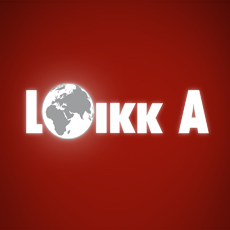 LOIKK A - darījumi ar nekustamo īpašumu - www.loikka.lv
 ;  Birojs Rīgā: Krāslavas iela 12-1,
 ;  tel.: +371 67205216, mob. tel.: +371 29718568, e-pasts: info@loikka.lvPārdod dzīvokli, Jūrmala, Majori (ID: 2544)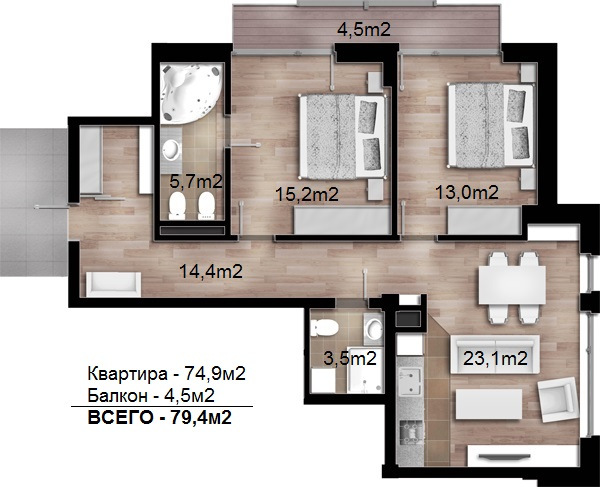 Kontaktinformācija:SIA Loikk A, Genadijs Kirilovs, Tālr.: +371 29521173, E-pasts: direktors@loikka.lv, Skype: direktors23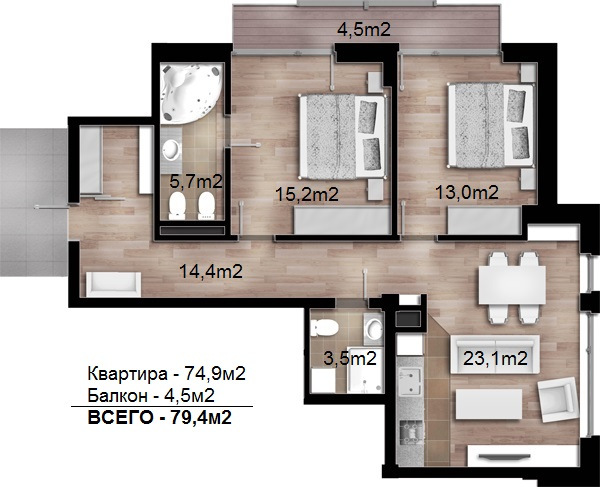 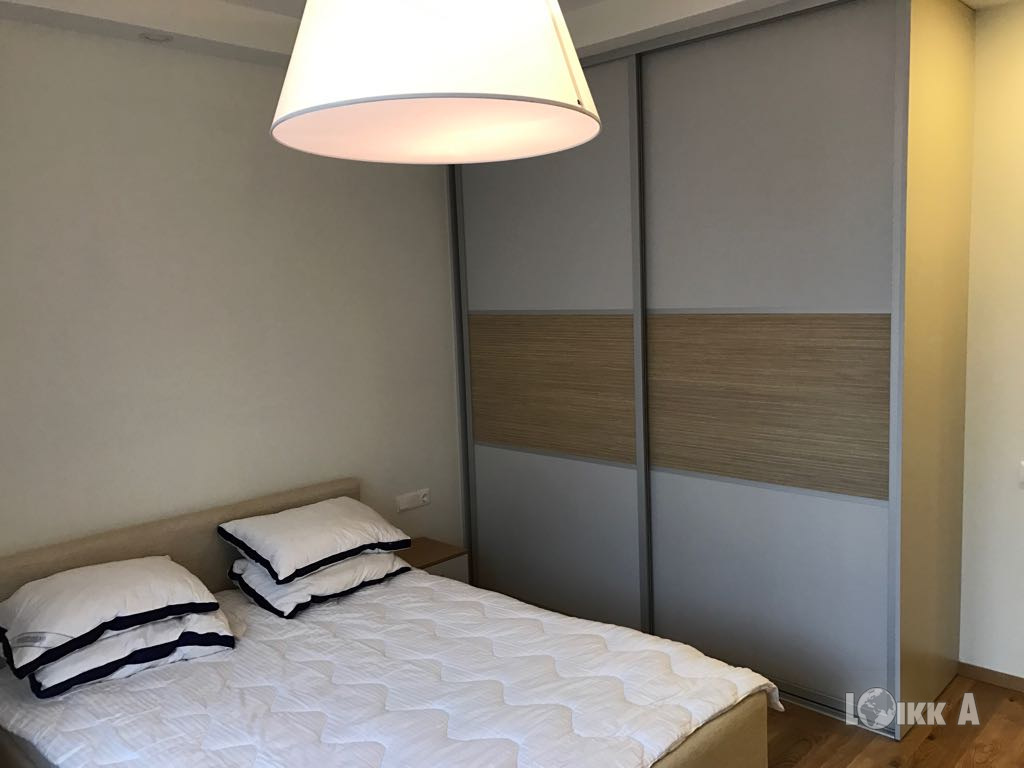 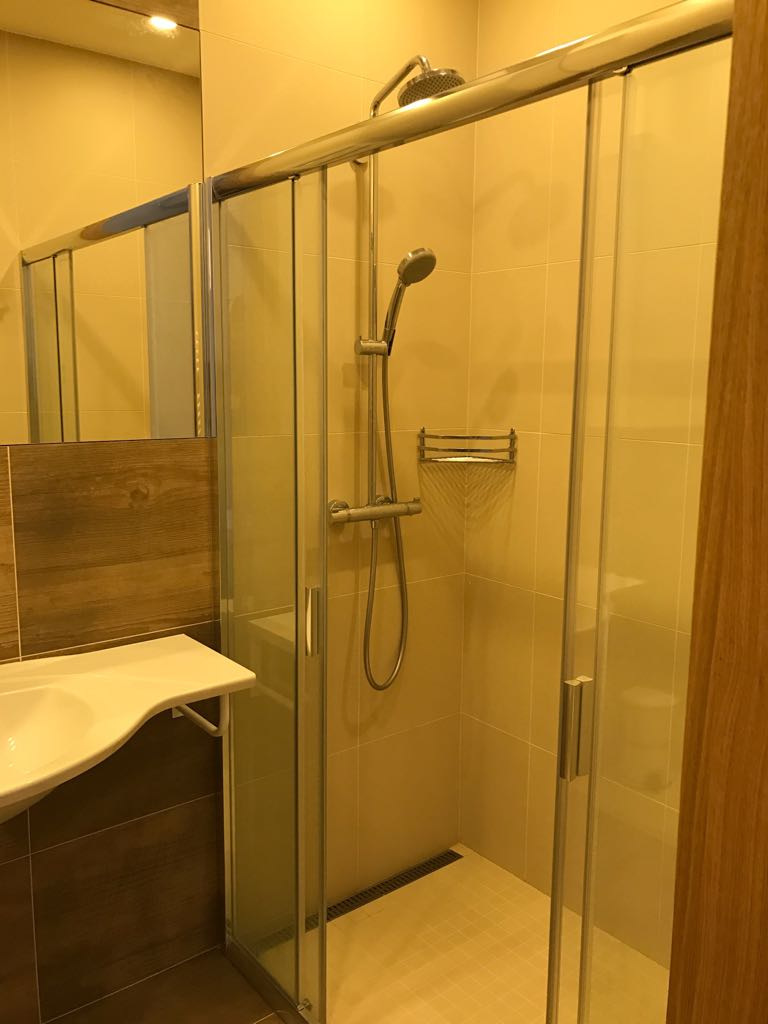 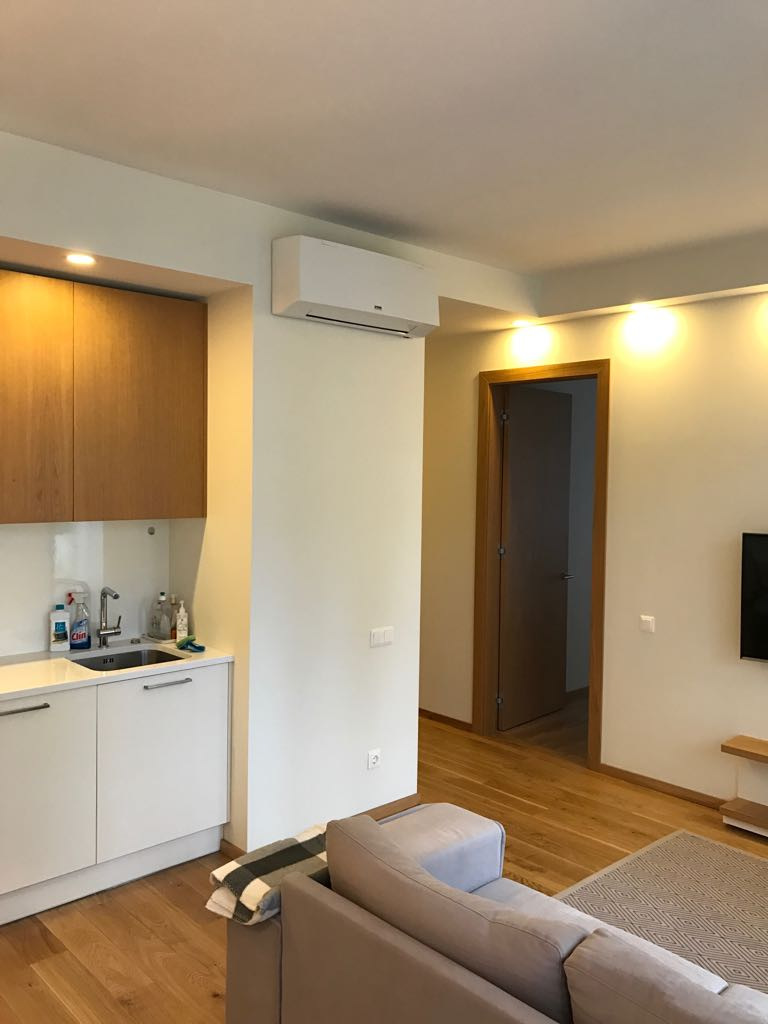 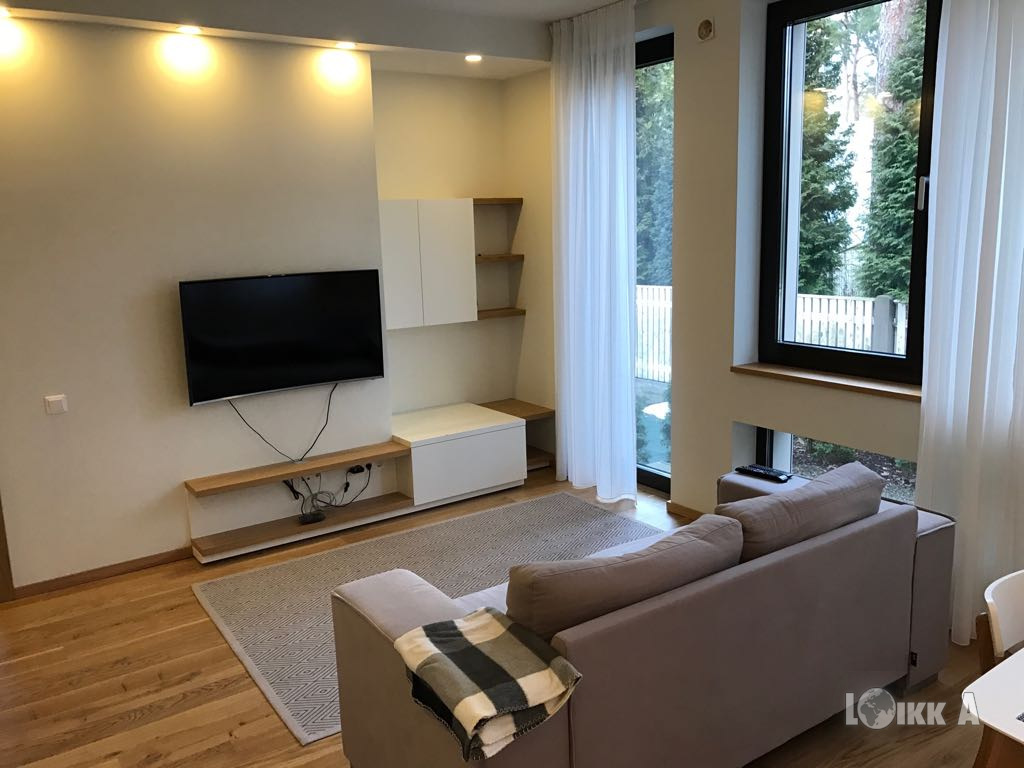 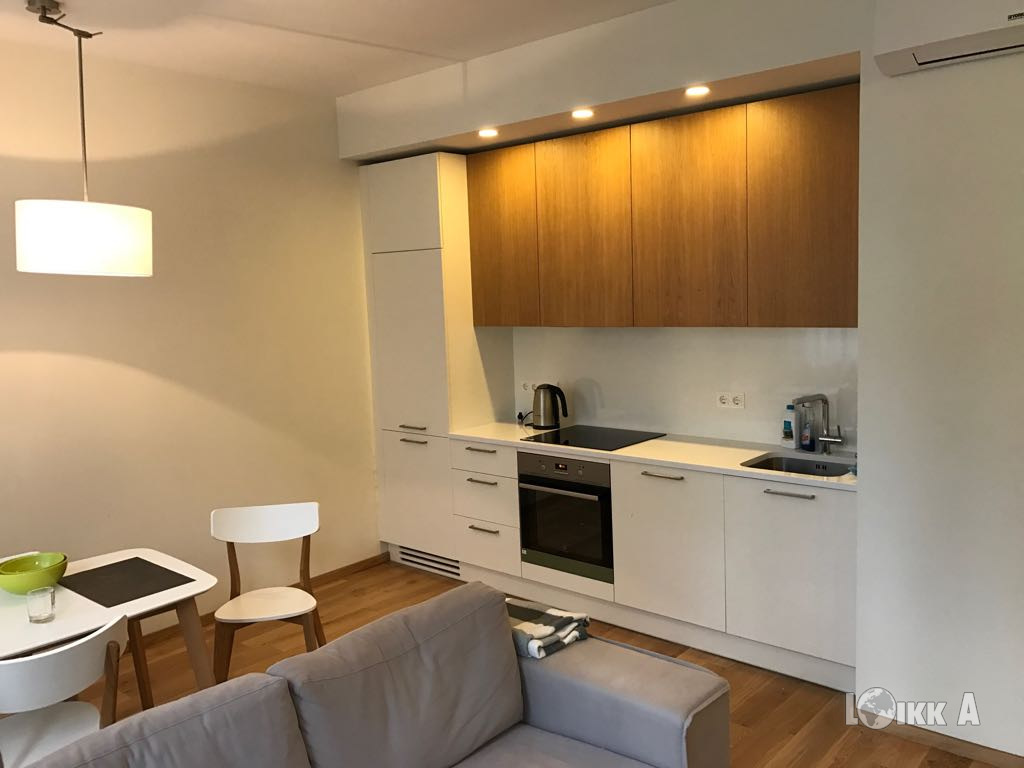 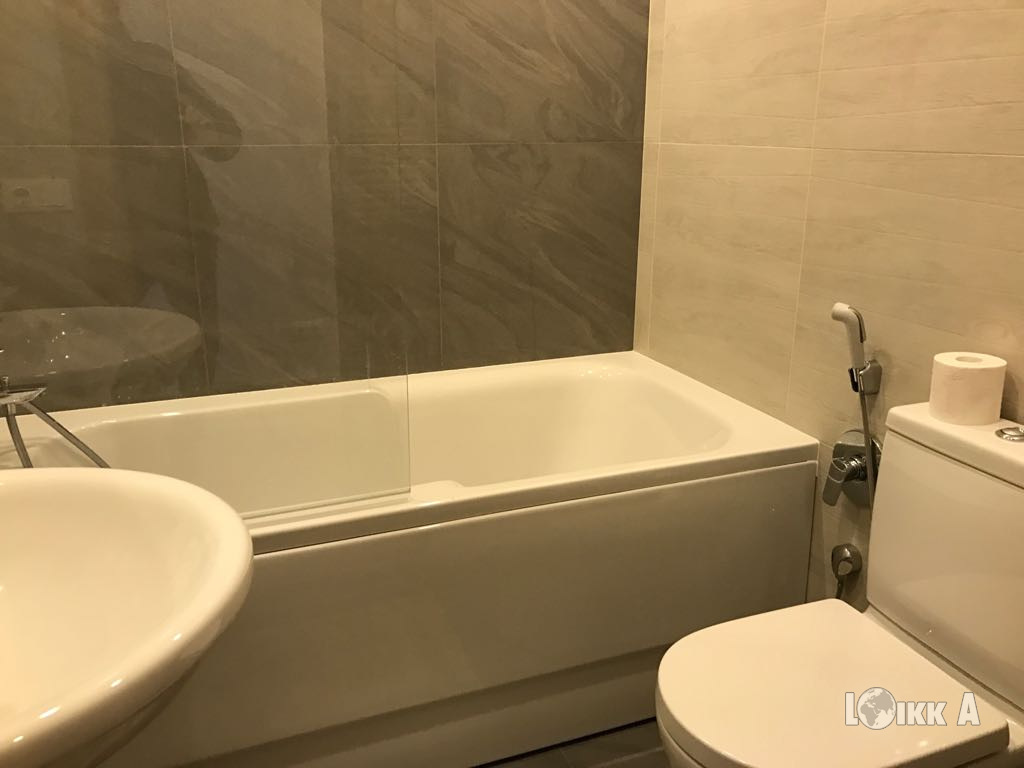 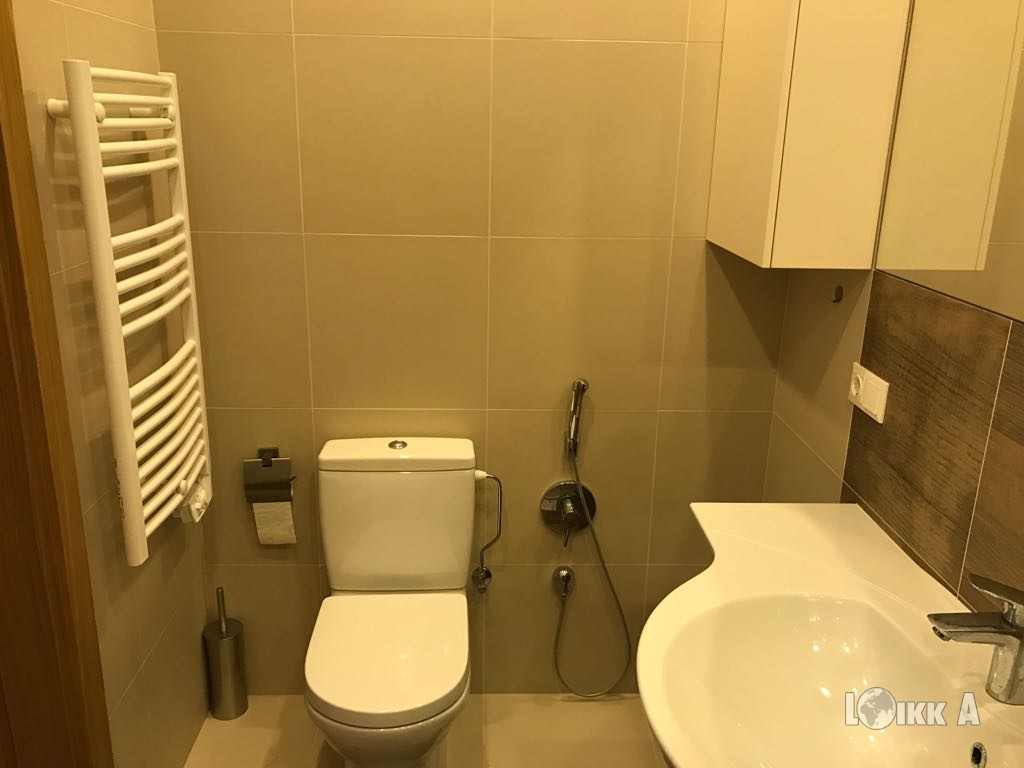 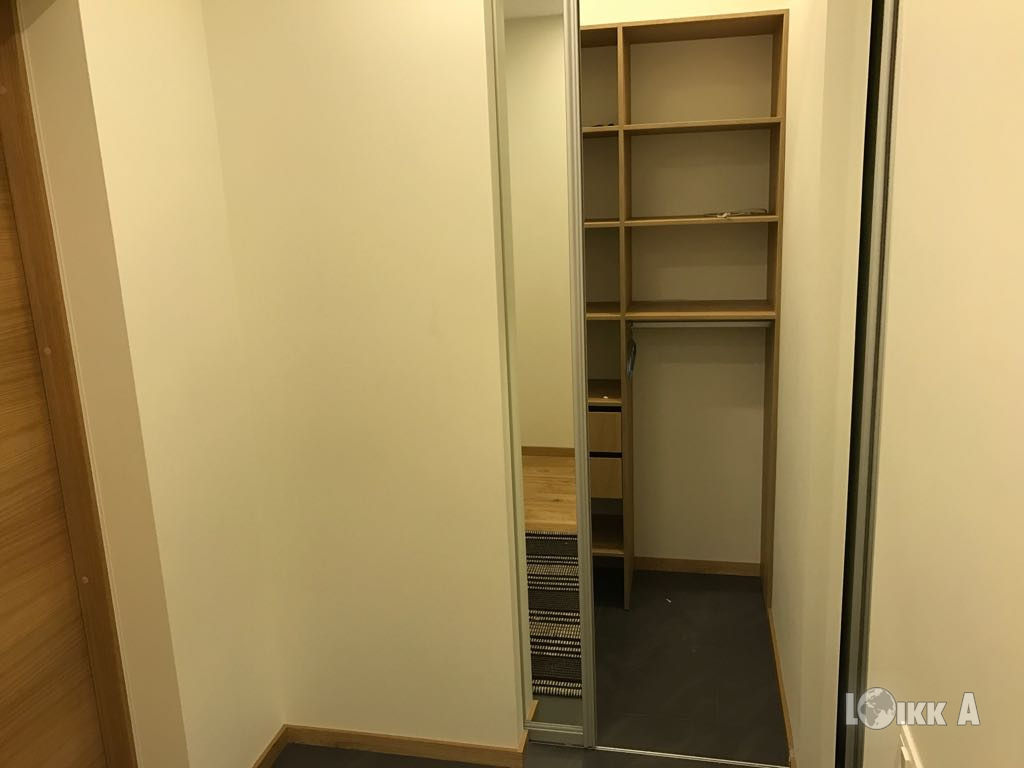 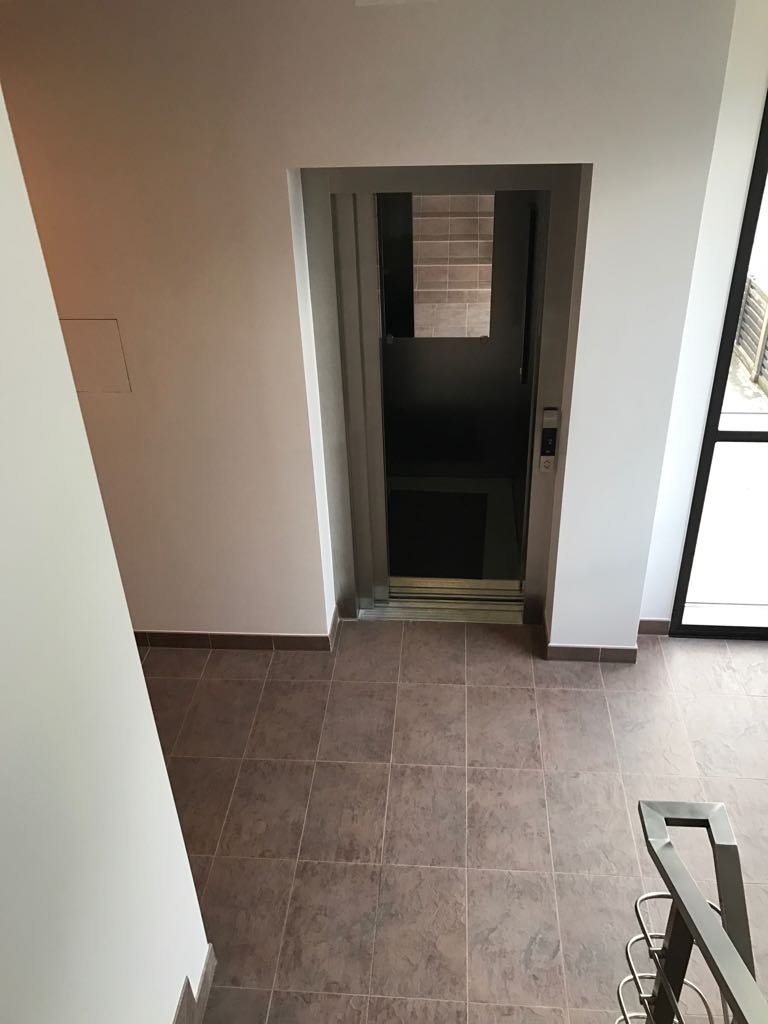 ID:2544Darījums:Pārdod dzīvokliTips:DzīvokļiCena:320 000 EURCena par m2:4 267 EUR / m2Vieta:Jūrmala, Majori, Tirgoņu iela 9Platība:75 m2Mājas sērija:JaunceltneUzcelšanas laiks:2013Ēkas nesošā konstrukcija:Jaukta konstrukcijaĒkas stāvoklis:Jauna ēkaIekšējās apdares stāvoklis:Ļoti labsĒrtības:VisasIstabas:3Guļamistabu skaits:2Vannasistabu skaits:2Stāvs:2Stāvu skaits:3